Приложение № 2-1к приказу департамента образования и науки Кемеровской областиот 25» декабря 2013г.  № 2438ПОЛОЖЕНИЕо ежегодном социологическом опросе «Удовлетворённость обучающихся и их родителей (законных представителей) качеством образовательныхуслуг» в профессиональных образовательных организациях,подведомственных департаменту образования и наукиКемеровской области1. Общие положения1.1. Настоящее Положение (далее – Положение) устанавливает цели, задачи и порядок проведения ежегодного социологического опроса «Удовлетворённость обучающихся и их родителей (законных представителей) качеством образовательных услуг» (далее – опрос) в профессиональных образовательных организациях, подведомственных департаменту образования и науки Кемеровской области (далее – ПОО), а также определяемые в ходе опроса показатели и методику их расчёта.1.2. Под опросом понимается выявление и изучение мнения физических лиц, в интересах которых осуществляется образовательная деятельность – обучающихся и их родителей (законных представителей), – о качестве предоставляемых ПОО образовательных услуг.1.3. Положение разработано в соответствии со следующими нормативными правовыми актами и документами:– Федеральным законом от 29 декабря . № 273-ФЗ «Об образовании в Российской Федерации»;– Постановлением Правительства Российской Федерации от 5 августа . № 662 «Об осуществлении мониторинга системы образования»;– Методическими рекомендациями по проведению независимой системы оценки качества работы образовательных организаций (утверждены Минобрнауки России 14 октября .).2. Цели и задачи проведения опроса2.1. Опрос является инструментом независимой оценки качества профессионального образования. Результаты опроса используются для управления региональной системой профессионального образования в Кемеровской области.2.2. Целью опроса является определение удовлетворённости обучающихся в ПОО и их родителей (законных представителей) качеством предоставляемых образовательных услуг.2.3. Проведение опроса направлено на решение следующих задач:– информирование органов государственной власти и органов местного самоуправления, участников образовательного сообщества и их социальных партнёров, средств массовой информации и граждан о деятельности ПОО и качестве предоставляемых ими образовательных услуг;– совершенствование механизма предоставления и повышение качества информации, используемой при подготовке и оценке управленческих решений по направлениям развития региональной системы профессионального образования;– привлечение потребителей образовательных услуг, других заинтересованных лиц к процедурам контроля и оценки деятельности ПОО;– развитие системы независимой оценки качества образования, механизмов общественной аккредитации ПОО и профессионально-общественной аккредитации реализуемых ими образовательных программ, повышение ответственности ПОО за результаты собственной деятельности3. Порядок проведения опроса3.1. Опрос проводится в ПОО (включая их филиалы, расположенные на территории Кемеровской области).3.2. Организацию опроса и контроль за проведением опроса осуществляет департамент образования и науки Кемеровской области (далее – департамент).3.3. Опрос проводится специалистами государственного образовательного учреждения «Кузбасский региональный институт развития профессионального образования» (далее – ГОУ «КРИРПО») в четвёртом квартале текущего года.3.4. Генеральной совокупностью для проведения опроса определены обучающиеся в ПОО по основным профессиональным образовательным программам и их родители (законные представители). Объём и структура выборочной совокупности респондентов устанавливаются специалистами ГОУ «КРИРПО» с учётом требований репрезентативности и сопоставимости с данными за предыдущие годы. ПОО обеспечивают участие респондентов в опросе в соответствии с указанной выборочной совокупностью.3.5. Опрос проводится в форме анкетирования (в том числе в режиме on-line на официальном сайте ГОУ «КРИРПО»). Вопросы, включаемые в анкеты, формулируют специалисты ГОУ «КРИРПО». Формулировки включённых в анкеты вопросов должны исключать возможность различного (множественного) толкования.Специалисты ГОУ «КРИРПО» устанавливают обязательные для исполнения персоналом ПОО способы контакта с респондентами, места и сроки проведения опроса, порядок и сроки предоставления необходимых данных (материалов) и др.3.6. Участие респондентов в опросе является свободным (добровольным). Никто из респондентов не может быть принужден к выражению своего мнения или отказу от него. Респондентам обеспечивается анонимность участия в опросе, результаты которого подлежат обнародованию только в обезличенном виде, исключающем возможность установления их соответствия конкретным лицам.3.7. Результатом опроса являются индексы удовлетворённости респондентов качеством предоставляемых образовательных услуг, выраженные в процентах от общей численности опрошенных. Расчёт указанных индексов осуществляется в соответствии с Приложением 1 к Положению.3.8. За принуждение респондентов к выражению своих мнений или к отказу от них, за создание препятствий для свободного выражения респондентами своих мнений, а равно за предоставление заведомо ложных сведений о ходе и результатах опроса участвующая в нём ПОО может быть отстранена от участия в данной процедуре решением департамента по соответствующему представлению ГОУ «КРИРПО».3.9. Специалисты ГОУ «КРИРПО» обеспечивают обработку поступающей из ПОО информации, а также готовят итоговый отчёт и справки о результатах опроса. Итоговый отчёт предоставляется департаменту и размещается на официальном сайте ГОУ «КРИРПО» после размещения этого отчёта на официальном сайте департамента. Указанные справки, составленные по каждой ПОО, направляются руководителям соответствующих ПОО в течение 10 рабочих дней со дня предоставления департаменту итогового отчёта.В случае несогласия с результатами опроса в отдельно взятой ПОО её руководитель вправе в течение 10 рабочих дней со дня поступления соответствующей справки подать в департамент обоснованное письменное возражение, которое подлежит рассмотрению в течение 15 рабочих дней со дня его поступления.3.10. Департамент обеспечивает опубликование результатов опроса путём размещения итогового отчёта на своём официальном сайте в течение 10 рабочих дней со дня его поступления.Результаты опроса учитываются при подготовке специалистами департамента управленческих решений, в том числе об установлении стимулирующих выплат руководителям ПОО.Приложение 1к Положению о социологическом опросе «Удовлетворённость обучающихся и их родителей (законных представителей) качеством образовательных услуг» в профессиональных образовательных организациях, подведомственных департаменту образования и науки Кемеровской областиМетодика расчета индексов удовлетворённостикачеством образовательных услугЦелью расчёта индексов удовлетворённости качеством образовательных услуг является установление степени соответствия предлагаемых образовательных услуг запросам и ожиданиям респондентов.Индекс удовлетворённости (Иупоо) представляет собой интегральное значение удовлетворённости респондентов по таким ключевым критериям качества образования, как качество приобретаемых знаний, умений и навыков, профессионализм педагогических работников, организация и обеспечение образовательного процесса и внеучебной работы. Для расчёта удовлетворённости по каждому из приведенных критериев используется система социологических показателей (см. Табл. 1), являющаяся основой для формирования анкеты.В качестве шкалы измерения обозначенных показателей используется пятичастная шкала («шкала Лайкерта»): «удовлетворен полностью», «удовлетворен частично», «не удовлетворен частично», «не удовлетворен полностью», «затрудняюсь ответить». Расчет Иупоо производится по формуле (1):где Иi – индекс по i-ому критерию, ki – весовой коэффициент i-ого критерия, n – общее количество критериев. 	В свою очередь, расчет Иi производится по формуле (2):где  – индекс удовлетворенности по j-ому показателю (вопросу) в рамках i-ого критерия качества образования, m – общее количество показателей (вопросов) по i-ому критерию.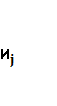 	Расчет  производится по формуле (3):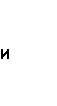 где Aj – число респондентов, ответивших «удовлетворен полностью» на j-тый вопрос i-ого критерия;  Вj – число респондентов, ответивших «удовлетворен частично» на j-тый вопрос i-ого критерия;  Сj – число респондентов, ответивших «затрудняюсь ответить» на j-тый вопрос i-ого критерия;  Dj – число респондентов, ответивших «не удовлетворен частично» на j-тый вопрос i-ого критерия; Х – общая численность респондентов.	Таким образом, индекс удовлетворенности Иупоо представляет собой долю респондентов, полностью удовлетворенных качеством образовательных услуг ПОО. Расчет Иупоо производится отдельно для респондентов-обучающихся и респондентов-родителей (законных представителей).Таблица 1Критерии и показатели, используемые для определения удовлетворенности качеством образовательных услугКритерииК-тkiПоказателиКачество приобретаемых знаний, умений и навыков (ЗУН)0,3Новизна ЗУНКачество приобретаемых знаний, умений и навыков (ЗУН)0,3Полезность ЗУН для трудоустройства и успешной работы по полученной профессии/специальностиКачество приобретаемых знаний, умений и навыков (ЗУН)0,3Полезность ЗУН для продолжения учены на следующей ступени образованияПрофессионализм педагогических работников0,3Профессионализм преподавателейПрофессионализм педагогических работников0,3Профессионализм мастеров производственного обученияОрганизация и обеспечение образовательного процесса0,3Организация образовательного процессаОрганизация и обеспечение образовательного процесса0,3Учебно-методическое обеспечение образовательного процессаОрганизация и обеспечение образовательного процесса0,3Материально-техническое обеспечение образовательного процессаОрганизация и обеспечение образовательного процесса0,3Информационно-библиотечное сопровождение образовательного процессаОрганизация и обеспечение образовательного процесса0,3Психолого-педагогическое сопровождение образовательного процессаОрганизация и обеспечение образовательного процесса0,3Жилищное обслуживаниеОрганизация и обеспечение образовательного процесса0,3Бытовое обслуживаниеОрганизация и обеспечение внеучебной работы0,1Организация досуга и культурно-массовой работыОрганизация и обеспечение внеучебной работы0,1Организация спортивно-оздоровительной работы